ICS 65.160Bu tadil; Türk Standardları Enstitüsü Gıda, Tarım ve Hayvancılık İhtisas Kurulu’na bağlı TK15 Gıda ve Ziraat Teknik Komitesi tarafından hazırlanmış ve TSE Teknik Kurulu’nun ….. tarihli toplantısında kabul edilerek yayımına karar verilmiştir.Atıf yapılan standartlardan aşağıdaki standard çıkartılmıştır:Madde 3 “Tarifler” aşağıdaki şekilde değiştirilmiştir. 3 	TariflerBu standardda, TS 1000’te verilenlere ilaveten aşağıdaki tarifler geçerlidir.Standart metne Madde 3.1.3 aşağıdaki şekilde eklenmiştir.3.1.3 Tek tütün çeşidinden üretilen sarmalık kıyılmış tütün mamulü TS 1000’de yer alan tütünlerden, Tarım ve Orman Bakanlığınca tek başına kıyılıp içilebilme vasfına sahip tütün çeşidi olarak belirlenen üretim merkezlerinde üretilen, başka bir tütün çeşidiyle harmanlamaya ihtiyaç duyulmaksızın kıyılarak içilebilen, kendine has içim özelliklerini barındıran tütün çeşidine ait tütün yaprağının tamamen hammadde olarak kullanılması ile tütün kooperatifleri tarafından elde edilen sarmalık kıyılmış tütün mamulü. Standart metne Madde 3.3 aşağıdaki şekilde eklenmiştir.3.3 Tütün kooperatifiTek başına kıyılıp içilebilme vasfına sahip tütün çeşitlerinin üretildiği üretim merkezlerinde kurulan tütün üretim ve pazarlama kooperatifini,Madde 4.1.1 Tipler maddesi aşağıdaki şekilde değiştirilmiştir;4.1.1 TiplerSarmalık kıyılmış tütün mamulü, kullanılan tütünün tipine/menşeine/çeşidine göre;Geleneksel,Harmanlanmış,Tek tütün çeşidinden üretilenolmak üzere üç tipe ayrılır.Madde 4.2.2 Tip özelliklerine aşağıdaki paragraf eklenmiştir.Tek tütün çeşidinden üretilen tiplerde kullanılan tütün, tek başına kıyılıp içilebilme vasfına sahip tütün çeşidi olmalı, tek başına kıyılıp içilebilme vasfına sahip tütün çeşidine has renk, koku ve aroma görülmeli veya hissedilmeli, koruyucu ve nemlendirici katkı maddeleri dışında katkı maddesi, kullanılan tütünlerin menşeine has olmayan koku veya aroma bulunmamalıdır. Tütün kooperatifi hammadde olarak sadece faaliyet gösterdiği tütün çeşidine ait yaprak tütün kullanmalıdır. Madde 4.2.3 Fiziksel özellikler maddesi aşağıdaki şekilde değişitirilmiştir;4.2.3 Fiziksel özelliklerSarmalık kıyılmış tütün mamulünde kullanılan tütünün kıyım eni en az 0,15 mm, en fazla 1,5 mm olmalıdır. Geleneksel ve harmanlanmış tiplerde toplam mamul net kütlesinin en az % 85’i yaprak tütünün kıyılması ile elde edilmelidir. Tek tütün çeşidinden üretilen  tipte mamulün tamamı yaprak tütünün kıyılması ile elde edilmelidir.Madde 6.1 Ambalajlama  maddesinin birinci paragrafı aşağıdaki şekilde değişitirilmiştir;Sarmalık kıyılmış tütün mamulü; 50 g ve 100 gramlık ambalajlarda piyasaya arz edilir. İhracat amacıyla yapılan üretimlerde bu şart aranmaz.Madde 7 Çeşitli hükümler maddesinin aşağıdaki şekilde değişitirilmiştir;Bu standardda yer almayan hususlarda 4733 sayılı “Tütün, Tütün Mamulleri Ve Alkol Piyasasının Düzenlenmesine Dair Kanun” ve bu Kanuna dayanılarak çıkarılan ikincil düzenlemelerde yer verilen hükümlere göre işlem yapılır.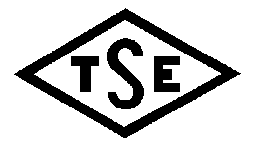 Sayfa 1/2TADİL TASARISIDRAFT AMENDMENTTS 13599:2014tst T1: Sarmalık kıyılmış tütün mamulüFine - Cut smoking tobaccoTS NoTürkçe Adıİngilizce AdıTS ISO 10185Tütün ve tütün mamulleri - SözlükTobacco and tobacco products - Vocabulary